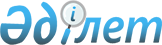 О внесении изменений в постановление акимата района имени Габита Мусрепова Северо-Казахстанской области от 2 июня 2016 года № 159 "Об утверждении схем и правил перевозки в общеобразовательные школы детей, проживающих в отдаленных населенных пунктах района имени Габита Мусрепова Северо-Казахстанской области"Постановление акимата района имени Габита Мусрепова Северо-Казахстанской области от 14 декабря 2023 года № 284. Зарегистрировано в Департаменте юстиции Северо-Казахстанской области 14 декабря 2023 года № 7651-15
      Акимат района имени Габита Мусрепова Северо-Казахстанской области ПОСТАНОВЛЯЕТ:
      1. Внести в постановление акимата района имени Габита Мусрепова Северо-Казахстанской области от 2 июня 2016 года № 159 "Об утверждении схем и правил перевозки в общеобразовательные школы детей, проживающих в отдаленных населенных пунктах района имени Габита Мусрепова Северо-Казахстанской области" (зарегистрировано в Реестре государственной регистрации нормативных правовых актов за № 3797) следующие изменения:
      в правилах перевозки в общеобразовательные школы детей, проживающих в отдаленных населенных пунктах района имени Габита Мусрепова Северо-Казахстанской области, утвержденных указанным постановлением:
      подпункт 3) пункта 3 изложить в следующей редакции:
       "3) не имевшие в течение последнего года грубых нарушений трудовой дисциплины и Правил дорожного движения, утвержденных Приказом Министра внутренних дел Республики Казахстан от 30 июня 2023 года № 534 "Об утверждении Правил дорожного движения, Основных положений по допуску транспортных средств к эксплуатации, перечня оперативных и специальных служб, транспорт которых подлежит оборудованию специальными световыми и звуковыми сигналами и окраске по специальным цветографическим схемам" (зарегистрирован в Реестре государственной регистрации нормативных правовых актов за № 33003).";
      пункт 4 изложить в следущей редакции:
       "4. Техническое состояние, объемы и сроки проведения технического обслуживания, оборудование автобусов, выделяемых для перевозки детей, должны отвечать требованиям Правил технической эксплуатации автотранспортных средств, утвержденных приказом Министра по инвестициям и развитию Республики Казахстан от 30 апреля 2015 года № 547 "Об утверждении правил технической эксплуатации автотранспортных средств" (зарегистрировано в Реестре государственной регистрации нормативных правовых актов за № 12221).
      Автобусы, предназначенные для перевозки детей имеют не менее двух дверей и соответствуют пункту 1 приложения 25 к Санитарным правилам "Санитарно-эпидемиологические требования к транспортным средствам для перевозки пассажиров и грузов", утвержденным приказом Министра здравоохранения Республики Казахстан от 11 января 2021 года № ҚР ДСМ-5 "Об утверждении Санитарных правил "Санитарно-эпидемиологические требования к транспортным средствам для перевозки пассажиров и грузов" (зарегистрирован в Реестре государственной регистрации нормативных правовых актов под № 22066), а также оборудуются:
      1) квадратными опознавательными знаками "Перевозка детей", которые устанавливаются спереди и сзади автобуса;
      2) проблесковым маячком желтого цвета;
      3) двумя легкосъемными огнетушителями емкостью не менее двух литров каждый (один – в кабине водителя, другой – в пассажирском салоне автобуса);
      4) двумя аптечками первой помощи (автомобильными) с лекарственными средствами и изделиями медицинского назначения согласно перечню лекарственных средств и изделий медицинского назначения автомобильных аптечек первой медицинской помощи, утвержденного приказом Министра здравоохранения Республики Казахстан от 2 июля 2014 года № 368 "Об утверждении перечня лекарственных средств и изделий медицинского назначения автомобильных аптечек первой медицинской помощи" (зарегистрирован в Реестре государственной регистрации нормативных правовых актов под № 9649);
      5) двумя противооткатными упорами;
      6) знаком аварийной остановки.".
      2. Контроль за исполнением настоящего постановления возложить на курирующего заместителя акима района имени Габита Мусрепова Северо-Казахстанской области.
      3. Настоящее постановление вводится в действие по истечении десяти календарных дней после дня его первого официального опубликования.
					© 2012. РГП на ПХВ «Институт законодательства и правовой информации Республики Казахстан» Министерства юстиции Республики Казахстан
				
      Аким района имени Габита Мусрепова Северо-Казахстанской области

Р. Анбаев
